ENGLISH#stayathome#everythingwillbeok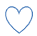 #wemissyouName:Level:Date: It’s almost the last week! I’m sure you are all very excited, so today we are going to do something fun! Do you know the Kahoot! platform? It’s a web page where you can play English challenges. You don’t need to register, just go to https://kahoot.com/schools-u/ and click ‘play’:
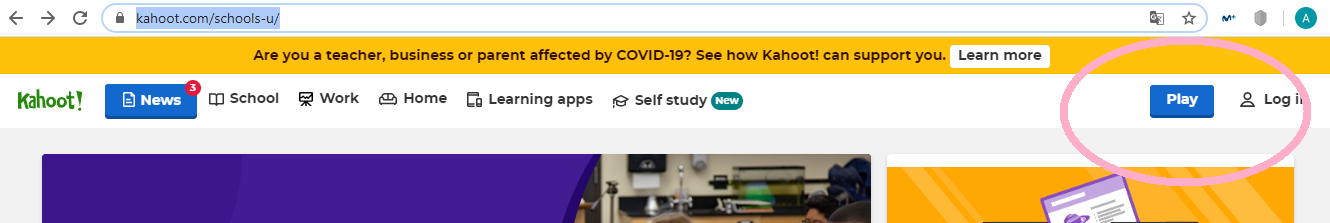 Here you will be asked to write the PIN for the activities. 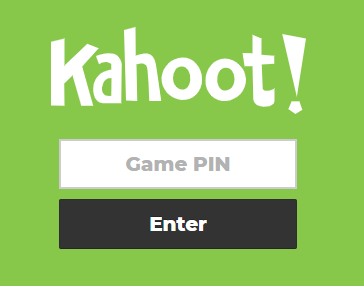 PIN 1: 09451872PIN 2: 05006686If you can’t enter with the PIN, try this URLs:https://kahoot.it/challenge/09451872?challenge-id=58fc08cb-46e9-42b8-9535-4004f33d7c93_1591865788022https://kahoot.it/challenge/05006686?challenge-id=58fc08cb-46e9-42b8-9535-4004f33d7c93_1591865972359You can complete these Kahoots until next Thursday 18th June at 12:00am. I hope you have a great time and you learn a lot! And, remember, I can see your results!  